Јавна установа за културу и спорт„Културно-спортски центар“ Пале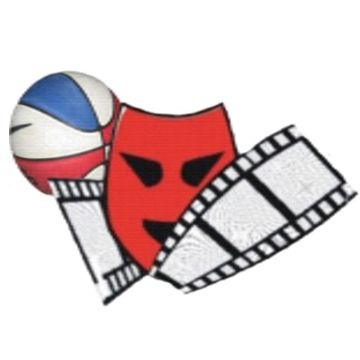 Ул.Српских ратника бр.4 Тел/Факс: 057/227-132www.kc-pale.org    e-mail: kcpale@gmail.com  finansije: kcfinansijepale@gmail.comБрој: 01-152/19Датум : 9.9.2019. годинеНа основу члана 17. Закона о јавним набавкама БИХ ( Службени гласник БиХ 39/14), Правилника о јавним набавама Културно-спортског  центра број: 01-135/14 од 31.12.2014. године, члана 26. Статута Културно-спoртског центра,Oдлуке о усвајању буџета Општине Пале за 2019. годину број: 01-022/130 од 14.12.2019. године и Уговора о додјели средстава из Буџета Града Источно Сарајево за 2019. годину у области Културе број: 02-014-88.62/19 од 10.6.2019.године на име реализације пројекта: Књижевна манифестација „Дани Душка Трифуновића“ 2019. , директор доноси:Одлуку о измјенама и допунама плана јавних набавки за 2019. годинуЧлан 1.Овом одлуком доносе се измјене и допуне Плана јавних набавки Културно-спортског центра Пале за 2019. годину, гдје се у Плану јавних набавки за 2019. годину додаје ставка под редним бројем 15. из категорије услуга са износем од 500,00 КМ и то на трошкове репрезентације 240,00 КМ и трошкове услуге рекламе и пропаганде 260,00 КМ.Члан 2.Саставни дио ове одлуке је додатак измјене Плана јавних набавки Културно-спортског центра Пале за 2019. годину.Члан 3.Ова одлука ступа на снагу даном доношења.Обрадио:                                                                                                         в.д. Директор:Шекарић Срђан                                                                                            Мирослав Симовић